                                                         Α Ι Τ Η Σ Η – ΥΠΕΥΘΥΝΗ ΔΗΛΩΣΗ           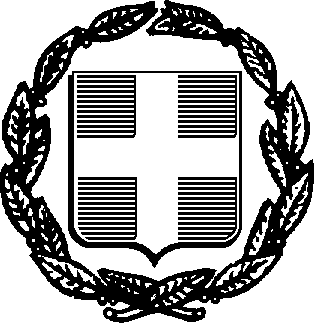 (άρθρο 8 Ν.1599/1986 και άρθρο 3 παρ. 3 Ν.2690/1999)Περιγραφή αιτήματος : «Ετήσια Κατάθεση Διοικητικών - Οικονομικών Στοιχείων Εποπτείας                                          Αθλητικού Σωματείου ».ΣΤΟΙΧΕΙΑ ΑΙΤΟΥΝΤΟΣ (ΣΥΜΠΛΗΡΩΝΟΝΤΑΙ ΤΑ ΣΤΟΙΧΕΙΑ ΤΟΥ ΣΩΜΑΤΕΙΟΥ, ΠΟΥ ΥΦΙΣΤΑΝΤΑΙ )Με ατομική μου ευθύνη και γνωρίζοντας τις κυρώσεις (2), που προβλέπονται από της διατάξεις της παρ. 6 του άρθρου 22 του Ν. 1599/1986, δηλώνω ότι:Α) Το Δ.Σ. και το προεδρείο του φορέα μας απαρτίζεται από τα μέλη, που είναι καταγεγραμμένα στη συνημμένη κατάσταση και δικαιούνται να έχουν εκλεγεί βάσει του Ν.2725/1999. (Σε περίπτωση που Το Δ.Σ. παραμένει το ίδιο με αυτό που υπάρχει ήδη στον φάκελο του Σωματείου δεν κατατίθεται εκ νέου.)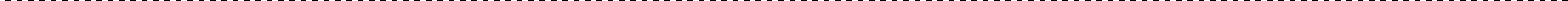 Β) το σωματείο μας απασχολεί τους ίδιους προπονητές με αυτούς που έχουμε δηλώσει σε προηγούμενες Αιτήσεις – Υπεύθυνες Δηλώσεις μας. Σε διαφορετική περίπτωση οι νέοι προπονητές δηλώνονται στην παρούσα (Αρ.31 παρ 5 του Ν.2725/1999).   Γ) σας καταθέτω οικονομικό απολογισμό 202                     οικονομικό προϋπολογισμό 202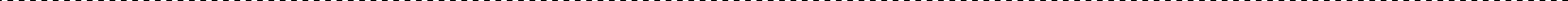    Δ) σας καταθέτω Ειδικό οικονομικό απολογισμό 20              (σε περίπτωση επιχορήγησης από το «ΣΤΟΙΧΗΜΑ») …….……………..20…………..(Υπογραφή)ΟΝΟΜΑΤΕΠΩΝΥΜΟΕξουσιοδοτώ τον/την πιο πάνω αναφερόμενο/η να καταθέσει την αίτηση ή/και να παραλάβει την τελική πράξη. (Διαγράφεται όταν δεν ορίζεται εκπρόσωπος)«Όποιος εν γνώσει του δηλώνει ψευδή γεγονότα ή αρνείται ή αποκρύπτει τα αληθινά με έγγραφη υπεύθυνη δήλωση του άρθρου 8 τιμωρείται με φυλάκιση τουλάχιστον τριών μηνών. Εάν ο υπαίτιος αυτών των πράξεων σκόπευε να προσπορίσει στον εαυτόν του ή σε άλλον περιουσιακό όφελος βλάπτοντας τρίτον ή σκόπευε να βλάψει άλλον, τιμωρείται με κάθειρξη μέχρι 10 ετών.Εξουσιοδοτώ την Υπηρεσία να προβεί σε όλες τις απαραίτητες ενέργειες (αναζήτηση δικαιολογητικών κλπ) για τη διεκπεραίωση της υπόθεσής μου.ΠΛΗΡΟΦΟΡΙΑΚΑ ΣΤΟΙΧΕΙΑΑΠΑΙΤΟΥΜΕΝΑ ΔΙΚΑΙΟΛΟΓΗΤΙΚΑ ΓΙΑ ΤΗΝ ΣΥΜΠΛΗΡΩΣΗ ΤΟΥ ΦΑΚΕΛΟΥΚατατίθενται από τον πρόεδρο του Δ.Σ. (ή εξουσιοδοτημένο εκπρόσωπο) μαζί με το παρόν έντυπο, που φέρει γνήσια υπογραφή του και τη σφραγίδα του  φορέα...........................20...(Υπογραφή)ΟΝΟΜΑΤΕΠΩΝΥΜΟΕλληνική Δημοκρατία                                              ΑΡΙΘΜ. ΠΡΩΤΟΚΟΛΛΟΥΗΜΕΡΟΜΗΝΙΑΠεριφέρεια Κρήτης                                                    Προς:Γενική Διεύθυνση Βιώσιμης ΑνάπτυξηςΔιεύθυνση Πολιτισμού & Αθλητισμού  Προς:Γενική Διεύθυνση Βιώσιμης ΑνάπτυξηςΔιεύθυνση Πολιτισμού & Αθλητισμού  Τμήμα Πολιτισμού & Αθλητισμού Συµπληρώνεται από την ΥπηρεσίαΣυµπληρώνεται από την ΥπηρεσίαΠ.Ε. …………………………………..Επωνυμία:Επωνυμία:Επωνυμία:Επωνυμία:Επωνυμία:Επωνυμία:Επωνυμία:Επωνυμία:Επωνυμία:Επωνυμία:Επωνυμία:Επωνυμία:Επωνυμία:Αριθμόςμητρώου καταστατικού:Αριθμόςμητρώου καταστατικού:Ημερομηνίαεπικύρωσης καταστατικού:Ημερομηνίαεπικύρωσης καταστατικού:Έτος σύστασης:Α.Φ.Μ:Δ.Ο.Υ:΄Εδρα:Οδός:Αριθ:Τ.Κ:Τηλ:Fax:(Δ/νση Ηλεκτρ. Ταχυδρομείου)Ε-mail:(Δ/νση Ηλεκτρ. Ταχυδρομείου)Ε-mail:(Δ/νση Ηλεκτρ. Ταχυδρομείου)Ε-mail:1.ΑΡ. ΑΘΛ. ΑΝΑΓΝΩΡΙΣΗΣ1.ΑΡ. ΑΘΛ. ΑΝΑΓΝΩΡΙΣΗΣ1.ΑΡ. ΑΘΛ. ΑΝΑΓΝΩΡΙΣΗΣ1. ΑΘΛΗΜΑ:1. ΑΘΛΗΜΑ:1. ΑΘΛΗΜΑ:1. ΑΘΛΗΜΑ:ΣΤΟΙΧΕΙΑ ΕΚΠΡΟΣΩΠΟΥ(1) ΣΩΜΑΤΕΙΟΥ (για κατάθεση αίτησης ή παραλαβή τελικής διοικητικής πράξης) : Σε περίπτωση που δε συντάσσεται η εξουσιοδότηση στο παρόν έντυπο και ενώπιον του αρμόδιου υπαλλήλου απαιτείται προσκόμιση εξουσιοδότησης με βεβαίωση του γνήσιου της υπογραφής από δημόσια υπηρεσία ή συμβολαιογραφικού πληρεξουσίου.ΣΤΟΙΧΕΙΑ ΕΚΠΡΟΣΩΠΟΥ(1) ΣΩΜΑΤΕΙΟΥ (για κατάθεση αίτησης ή παραλαβή τελικής διοικητικής πράξης) : Σε περίπτωση που δε συντάσσεται η εξουσιοδότηση στο παρόν έντυπο και ενώπιον του αρμόδιου υπαλλήλου απαιτείται προσκόμιση εξουσιοδότησης με βεβαίωση του γνήσιου της υπογραφής από δημόσια υπηρεσία ή συμβολαιογραφικού πληρεξουσίου.ΣΤΟΙΧΕΙΑ ΕΚΠΡΟΣΩΠΟΥ(1) ΣΩΜΑΤΕΙΟΥ (για κατάθεση αίτησης ή παραλαβή τελικής διοικητικής πράξης) : Σε περίπτωση που δε συντάσσεται η εξουσιοδότηση στο παρόν έντυπο και ενώπιον του αρμόδιου υπαλλήλου απαιτείται προσκόμιση εξουσιοδότησης με βεβαίωση του γνήσιου της υπογραφής από δημόσια υπηρεσία ή συμβολαιογραφικού πληρεξουσίου.ΣΤΟΙΧΕΙΑ ΕΚΠΡΟΣΩΠΟΥ(1) ΣΩΜΑΤΕΙΟΥ (για κατάθεση αίτησης ή παραλαβή τελικής διοικητικής πράξης) : Σε περίπτωση που δε συντάσσεται η εξουσιοδότηση στο παρόν έντυπο και ενώπιον του αρμόδιου υπαλλήλου απαιτείται προσκόμιση εξουσιοδότησης με βεβαίωση του γνήσιου της υπογραφής από δημόσια υπηρεσία ή συμβολαιογραφικού πληρεξουσίου.ΣΤΟΙΧΕΙΑ ΕΚΠΡΟΣΩΠΟΥ(1) ΣΩΜΑΤΕΙΟΥ (για κατάθεση αίτησης ή παραλαβή τελικής διοικητικής πράξης) : Σε περίπτωση που δε συντάσσεται η εξουσιοδότηση στο παρόν έντυπο και ενώπιον του αρμόδιου υπαλλήλου απαιτείται προσκόμιση εξουσιοδότησης με βεβαίωση του γνήσιου της υπογραφής από δημόσια υπηρεσία ή συμβολαιογραφικού πληρεξουσίου.ΣΤΟΙΧΕΙΑ ΕΚΠΡΟΣΩΠΟΥ(1) ΣΩΜΑΤΕΙΟΥ (για κατάθεση αίτησης ή παραλαβή τελικής διοικητικής πράξης) : Σε περίπτωση που δε συντάσσεται η εξουσιοδότηση στο παρόν έντυπο και ενώπιον του αρμόδιου υπαλλήλου απαιτείται προσκόμιση εξουσιοδότησης με βεβαίωση του γνήσιου της υπογραφής από δημόσια υπηρεσία ή συμβολαιογραφικού πληρεξουσίου.ΣΤΟΙΧΕΙΑ ΕΚΠΡΟΣΩΠΟΥ(1) ΣΩΜΑΤΕΙΟΥ (για κατάθεση αίτησης ή παραλαβή τελικής διοικητικής πράξης) : Σε περίπτωση που δε συντάσσεται η εξουσιοδότηση στο παρόν έντυπο και ενώπιον του αρμόδιου υπαλλήλου απαιτείται προσκόμιση εξουσιοδότησης με βεβαίωση του γνήσιου της υπογραφής από δημόσια υπηρεσία ή συμβολαιογραφικού πληρεξουσίου.ΣΤΟΙΧΕΙΑ ΕΚΠΡΟΣΩΠΟΥ(1) ΣΩΜΑΤΕΙΟΥ (για κατάθεση αίτησης ή παραλαβή τελικής διοικητικής πράξης) : Σε περίπτωση που δε συντάσσεται η εξουσιοδότηση στο παρόν έντυπο και ενώπιον του αρμόδιου υπαλλήλου απαιτείται προσκόμιση εξουσιοδότησης με βεβαίωση του γνήσιου της υπογραφής από δημόσια υπηρεσία ή συμβολαιογραφικού πληρεξουσίου.ΣΤΟΙΧΕΙΑ ΕΚΠΡΟΣΩΠΟΥ(1) ΣΩΜΑΤΕΙΟΥ (για κατάθεση αίτησης ή παραλαβή τελικής διοικητικής πράξης) : Σε περίπτωση που δε συντάσσεται η εξουσιοδότηση στο παρόν έντυπο και ενώπιον του αρμόδιου υπαλλήλου απαιτείται προσκόμιση εξουσιοδότησης με βεβαίωση του γνήσιου της υπογραφής από δημόσια υπηρεσία ή συμβολαιογραφικού πληρεξουσίου.ΣΤΟΙΧΕΙΑ ΕΚΠΡΟΣΩΠΟΥ(1) ΣΩΜΑΤΕΙΟΥ (για κατάθεση αίτησης ή παραλαβή τελικής διοικητικής πράξης) : Σε περίπτωση που δε συντάσσεται η εξουσιοδότηση στο παρόν έντυπο και ενώπιον του αρμόδιου υπαλλήλου απαιτείται προσκόμιση εξουσιοδότησης με βεβαίωση του γνήσιου της υπογραφής από δημόσια υπηρεσία ή συμβολαιογραφικού πληρεξουσίου.ΣΤΟΙΧΕΙΑ ΕΚΠΡΟΣΩΠΟΥ(1) ΣΩΜΑΤΕΙΟΥ (για κατάθεση αίτησης ή παραλαβή τελικής διοικητικής πράξης) : Σε περίπτωση που δε συντάσσεται η εξουσιοδότηση στο παρόν έντυπο και ενώπιον του αρμόδιου υπαλλήλου απαιτείται προσκόμιση εξουσιοδότησης με βεβαίωση του γνήσιου της υπογραφής από δημόσια υπηρεσία ή συμβολαιογραφικού πληρεξουσίου.ΣΤΟΙΧΕΙΑ ΕΚΠΡΟΣΩΠΟΥ(1) ΣΩΜΑΤΕΙΟΥ (για κατάθεση αίτησης ή παραλαβή τελικής διοικητικής πράξης) : Σε περίπτωση που δε συντάσσεται η εξουσιοδότηση στο παρόν έντυπο και ενώπιον του αρμόδιου υπαλλήλου απαιτείται προσκόμιση εξουσιοδότησης με βεβαίωση του γνήσιου της υπογραφής από δημόσια υπηρεσία ή συμβολαιογραφικού πληρεξουσίου.ΣΤΟΙΧΕΙΑ ΕΚΠΡΟΣΩΠΟΥ(1) ΣΩΜΑΤΕΙΟΥ (για κατάθεση αίτησης ή παραλαβή τελικής διοικητικής πράξης) : Σε περίπτωση που δε συντάσσεται η εξουσιοδότηση στο παρόν έντυπο και ενώπιον του αρμόδιου υπαλλήλου απαιτείται προσκόμιση εξουσιοδότησης με βεβαίωση του γνήσιου της υπογραφής από δημόσια υπηρεσία ή συμβολαιογραφικού πληρεξουσίου.Όνομα:Όνομα:Όνομα:Επώνυμο:Ονοματεπώνυμο πατέρα:Ονοματεπώνυμο πατέρα:Ονοματεπώνυμο πατέρα:Ονοματεπώνυμο πατέρα:Α.Δ.Τ:Α.Δ.Τ:Οδός:Οδός:Αριθ:Τ.Κ:Τηλ:Fax:E-mail:E-mail:ΣΤΟΙΧΕΙΑ ΕΞΟΥΣΙΟΔΟΤΗΜΕΝΟΥΣΤΟΙΧΕΙΑ ΕΞΟΥΣΙΟΔΟΤΗΜΕΝΟΥΣΤΟΙΧΕΙΑ ΕΞΟΥΣΙΟΔΟΤΗΜΕΝΟΥΣΤΟΙΧΕΙΑ ΕΞΟΥΣΙΟΔΟΤΗΜΕΝΟΥΣΤΟΙΧΕΙΑ ΕΞΟΥΣΙΟΔΟΤΗΜΕΝΟΥΣΤΟΙΧΕΙΑ ΕΞΟΥΣΙΟΔΟΤΗΜΕΝΟΥΣΤΟΙΧΕΙΑ ΕΞΟΥΣΙΟΔΟΤΗΜΕΝΟΥΣΤΟΙΧΕΙΑ ΕΞΟΥΣΙΟΔΟΤΗΜΕΝΟΥΣΤΟΙΧΕΙΑ ΕΞΟΥΣΙΟΔΟΤΗΜΕΝΟΥΣΤΟΙΧΕΙΑ ΕΞΟΥΣΙΟΔΟΤΗΜΕΝΟΥΣΤΟΙΧΕΙΑ ΕΞΟΥΣΙΟΔΟΤΗΜΕΝΟΥΣΤΟΙΧΕΙΑ ΕΞΟΥΣΙΟΔΟΤΗΜΕΝΟΥΣΤΟΙΧΕΙΑ ΕΞΟΥΣΙΟΔΟΤΗΜΕΝΟΥΣΤΟΙΧΕΙΑ ΕΞΟΥΣΙΟΔΟΤΗΜΕΝΟΥΌνοµα:Όνοµα:Όνοµα:Επώνυµο:Επώνυµο:Ονοµατεπώνυµο Πατέρα:Ονοµατεπώνυµο Πατέρα:Ονοµατεπώνυµο Πατέρα:Ονοµατεπώνυµο Πατέρα:Α.∆.Τ:Α.∆.Τ:Οδός:Οδός:Αριθ:Τ.Κ:Τηλ:Fax:E-mail:E-mail:ΤΙΤΛΟΣ ΔΙΚΑΙΟΛΟΓΗΤΙΚΟΥ:ΚΑΤΑΤΕΘΗΚΕ ΜΕ 	ΤΗΝ ΑΙΤΗΣΗ	ΘΑ    ΠΡΟΣΚΟΜΙΣΘΕΙ	ΝΑ ΑΝΑΖΗΤΗΘΕΙΥΠΗΡΕΣΙΑΚΑ(4)1. α) Θεωρημένα αντίγραφα πρακτικών Γ.Σ. και Δ.Σ. τελευταίας εκλογής των μελών του Διοικητικού Συμβουλίου και του προεδρείου του. (Γενικά: οι θεωρήσεις αντιγράφων πρακτικών γίνονται από τoν Πρόεδρο του Σωματείου ή τον νόμιμο αναπληρωτή του) .β) Το Δ.Σ. παραμένει το ίδιο με αυτό που υπάρχειήδη στον φάκελο του Σωματείου.□□□□□□2. Θεωρημένο αντίγραφο πρακτικού τελευταίας ετήσιας απολογιστικής συνέλευσης παρελθόντος έτους, στην οποία η Γ.Σ. εγκρίνει τον Διοικητικό, Οικονομικό απολογισμό και  τον Ειδικό οικονομικό απολογισμό (σε περίπτωση επιχορήγησης από ΣΤΟΙΧΗΜΑ)  και απαλλάσσει το Δ.Σ.Συνημμένη ή εμπεριέχεται, η έκθεση της Εξελεγκτικής Επιτροπής με τις υπογραφές των μελών της.□□□3. Οικονομικός Απολογισμός παρελθόντος έτους (υπογεγραμμένος από τον Πρόεδρο και τον Ταμία του Δ.Σ. και θεωρημένο από τον Γραμματέα του Δ.Σ.)□□□4. Ειδικός Οικονομικός Απολογισμός (ΣΤΟΙΧΗΜΑ) παρελθόντος έτους (υπογεγραμμένος από τον Πρόεδρο και τον Ταμία του Δ.Σ. και θεωρημένο από τον Γραμματέα του Δ.Σ.) με επισυναπτόμενα: α) Αποδεικτικό καταθετήριου της επιχορήγησης, β) Αποδεικτικό αναρτημένων στη «ΔΙΑΥΓΕΙΑ» παραστατικά δαπανών (όταν το σύνολο των ετήσιων επιχορηγήσεων είναι πάνω από 3.000,00 ευρώ) (δεν αφορά τον Ειδικό του 2021).□□□□□□5. Προϋπολογισμός νέου έτους (πρέπει να έχει  κατατεθεί στην υπηρεσία έως 30/9 παρελθόντος έτους).□□□6. Πιστοποιητικό μεταβολών7. Φορολογική και ασφαλιστική ενημερότητα□□□8. Έντυπο Ν Φορολογικού έτους ………..(2 χρόνων πριν από το τρέχων) Σε περίπτωση που το σωματείο ιδρύθηκε το τρέχων ή το περσινό έτος δεν υποβάλλει το έντυπο του Ν□□□9. Πιστοποιητικό νόμιμης εκ/πησης από την εφορία□□□ΣΕ ΠΕΡΙΠΤΩΣΗ ΕΚΛΟΓΩΝΑ) Θεωρημένο αντίγραφο πρακτικού Γ.Σ. Αρχαιρεσιών.Β) Θεωρημένο Αντίγραφο από την Κατάσταση παρόντων στη Γ.Σ. ταμειακώς εντάξει μελών (ονόματα-υπογραφές)Γ) Ορισμός Δικηγόρου ο οποίος προεδρεύει της Τριμελούς Εφορευτικής Επιτροπής.Δ) Απόσπασμα πρακτικών προκήρυξής τους από τη Γ.Σ. (ημερομηνία – εκλογή εφορευτικής επιτροπής).Ε) Πλήρη και υπογεγραμμένα πρακτικά Εφορευτικής Επιτροπής για εκλογή Δ.Σ. και Ε.Ε. (Θεωρημένα αντίγραφα).ΣΤ) Θεωρημένα αντίγραφο πρακτικού Δ.Σ. συγκρότησης σε σώμα (εκλογή προεδρείου).Ζ) Πίνακας με στοιχεία επικοινωνίας μελών Δ.Σ. και Ε.Ε.(Γενικά: οι θεωρήσεις αντιγράφων πρακτικών γίνονται από τον Γραμματέα του Δ.Σ)□□□□□□□□□□□□□□□□□□□□□10. Ειδικά για τα Σωματεία Σκοποβολής:α) Θεωρημένη πρόσφατα (τελευταίου εξαμήνου) άδεια κατοχής πυροβόλων όπλων και φυσιγγίων, που εκδίδεται από την Δ/νσηΑσφαλείας ή την Αστυνομική Δ/νση της έδρας του αθλητικού σωματείου (εάν υπάρχει ήδη στον φάκελο του Σωματείου και είναι σε ισχύ τελευταίου εξαμήνου δεν κατατίθεται εκ νέου).β) Θεωρημένη άδεια κατοχής τόξων, βαλλιστρίδων, λειόκανων, ή οποιουδήποτε άλλου τύπου αντικείμενων τα οποία χρήζουν αδείας από την Αστυνομία, εφόσον αυτά κατέχονται από το σωματείο (εάν υπάρχει ήδη στονφάκελο του Σωματείου και είναι σε ισχύ δεν κατατίθεται εκ νέου).γ) Στην περίπτωση που δεν υπάρχουν πυροβόλα όπλα, λειόκανα, τόξα ή βαλιστρίδες στην κατοχή του σωματείου, γίνεται ξεχωριστή υπεύθυνηδήλωση στην παρούσα αίτηση.□□□10. Ειδικά για τα Σωματεία Σκοποβολής:α) Θεωρημένη πρόσφατα (τελευταίου εξαμήνου) άδεια κατοχής πυροβόλων όπλων και φυσιγγίων, που εκδίδεται από την Δ/νσηΑσφαλείας ή την Αστυνομική Δ/νση της έδρας του αθλητικού σωματείου (εάν υπάρχει ήδη στον φάκελο του Σωματείου και είναι σε ισχύ τελευταίου εξαμήνου δεν κατατίθεται εκ νέου).β) Θεωρημένη άδεια κατοχής τόξων, βαλλιστρίδων, λειόκανων, ή οποιουδήποτε άλλου τύπου αντικείμενων τα οποία χρήζουν αδείας από την Αστυνομία, εφόσον αυτά κατέχονται από το σωματείο (εάν υπάρχει ήδη στονφάκελο του Σωματείου και είναι σε ισχύ δεν κατατίθεται εκ νέου).γ) Στην περίπτωση που δεν υπάρχουν πυροβόλα όπλα, λειόκανα, τόξα ή βαλιστρίδες στην κατοχή του σωματείου, γίνεται ξεχωριστή υπεύθυνηδήλωση στην παρούσα αίτηση.□□□10. Ειδικά για τα Σωματεία Σκοποβολής:α) Θεωρημένη πρόσφατα (τελευταίου εξαμήνου) άδεια κατοχής πυροβόλων όπλων και φυσιγγίων, που εκδίδεται από την Δ/νσηΑσφαλείας ή την Αστυνομική Δ/νση της έδρας του αθλητικού σωματείου (εάν υπάρχει ήδη στον φάκελο του Σωματείου και είναι σε ισχύ τελευταίου εξαμήνου δεν κατατίθεται εκ νέου).β) Θεωρημένη άδεια κατοχής τόξων, βαλλιστρίδων, λειόκανων, ή οποιουδήποτε άλλου τύπου αντικείμενων τα οποία χρήζουν αδείας από την Αστυνομία, εφόσον αυτά κατέχονται από το σωματείο (εάν υπάρχει ήδη στονφάκελο του Σωματείου και είναι σε ισχύ δεν κατατίθεται εκ νέου).γ) Στην περίπτωση που δεν υπάρχουν πυροβόλα όπλα, λειόκανα, τόξα ή βαλιστρίδες στην κατοχή του σωματείου, γίνεται ξεχωριστή υπεύθυνηδήλωση στην παρούσα αίτηση.□□□ΠΑΡΑΤΗΡΗΣΕΙΣ:Πριν από οποιαδήποτε θεώρηση η Υπηρεσία κάνει έλεγχο στο φάκελο του Σωματείου και ασκεί εποπτεία      όπως ορίζει ο αθλητικός νόμος Ν.2725/99 και δύναται να ζητήσει περαιτέρω στοιχεία.ΠΑΡΑΤΗΡΗΣΕΙΣ:Πριν από οποιαδήποτε θεώρηση η Υπηρεσία κάνει έλεγχο στο φάκελο του Σωματείου και ασκεί εποπτεία      όπως ορίζει ο αθλητικός νόμος Ν.2725/99 και δύναται να ζητήσει περαιτέρω στοιχεία.ΠΑΡΑΤΗΡΗΣΕΙΣ:Πριν από οποιαδήποτε θεώρηση η Υπηρεσία κάνει έλεγχο στο φάκελο του Σωματείου και ασκεί εποπτεία      όπως ορίζει ο αθλητικός νόμος Ν.2725/99 και δύναται να ζητήσει περαιτέρω στοιχεία.ΠΑΡΑΤΗΡΗΣΕΙΣ:Πριν από οποιαδήποτε θεώρηση η Υπηρεσία κάνει έλεγχο στο φάκελο του Σωματείου και ασκεί εποπτεία      όπως ορίζει ο αθλητικός νόμος Ν.2725/99 και δύναται να ζητήσει περαιτέρω στοιχεία.